VY_32_INOVACE_134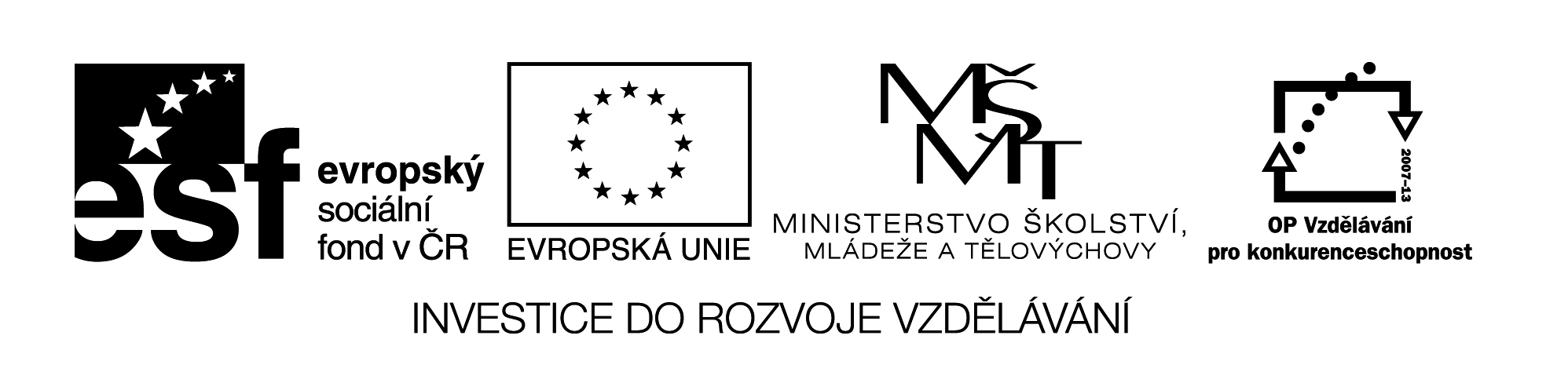 POSSESSIVPRONOMEN  :  MEIN,  DEIN  IM NOMINATIV (Sg.)Přivlastňovací zájmena  :  ich – mein/meine,   du – dein/deine  mají stejné koncovky jako člen neurčitý.DER, DAS                                                    DIE    EIN                                                        EINE    MEIN                                                     MEINE DEIN                                                      DEINEIst das dein  Ball  ?         -       Ja, das ist mein Ball.Ist das deine  Katze ?     -      Ja, das ist   m…………..    Katze.Ist das  dein  Hund  ?      -      Ja, das ist  ………………    Hund.Ist das dein Heft ?           -      Ja, ………  ……..  ……………  Heft.Ist das deine  Lehrerin?  -      Ja, ………  ……..   ……………..  Lehrerin.           Was ist richtig ?     Co je správně? Písmeno správné varianty napiš do tajenky.Moje rodina                                     O  mein  Familie   /   S    meine FamilieTvůj dům                                           C  dein Haus        /    E   deine  HausTvoje auto                                         H  dein  Auto       /    N   deine Auto  Moje škola                                         T  mein  Schule    /    W  meine Schule Moje vajíčko                                      A   mein  Ei            /   P   meine EiTvůj počítač                                       R  mein  Computer /  K  meine ComputerTvoje kniha                                        Z  dein  Buch          /    A  deine BuchIst  deine  Katze  _ _ _ _ _ _ _  oder  weiβ ?Název materiálu :                 VY_32_INOVACE_134Anotace :                                    Žáci doplňují do vět správný tvar zájmene „mein“ – podle vzoru.                                                     V dalším cvičení z nabízených možností vybírají správné řešení,                                                     do tajenky pak doplňují písmenko zvolené varianty. Autor :                                         Mgr. Jana VokrouhlíkováJazyk :                                         němčina, češtinaOčekávaný výstup :                  základní vzdělávání – 2. stupeň – Jazyk a jazyková komunikace –                                                     Německý jazyk – chápe základní pravidla užití přivlastňovacích                                                      zájmen „můj/mein,  tvůj/dein“ v 1.pádě čísla jednotného. Speciální vzdělávací potřeby :  žádnéKlíčová slova :                             Possessivpronomen – přivlastňovací zájmenaDruh učebního materiálu :      pracovní list – začátečníciDruh interaktivity :                    aktivitaCílová skupina  :                         žákStupeň a typ vzdělávání :         základní vzdělávání – 2. stupeň Typická věková skupina :          12 – 13Celková velikost   :                     16 kB       